FURMAN OLLI PARKING PERMIT DECALS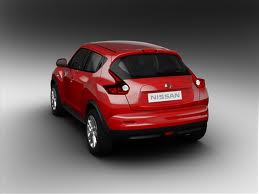 Where do I park?OLLI members with Furman parking decals may park in the following Orange Lots:Herring CenterIn front of the Herring CenterIn the lot adjacent to Timmons ArenaTrone Student Center and Daniel Dining Hall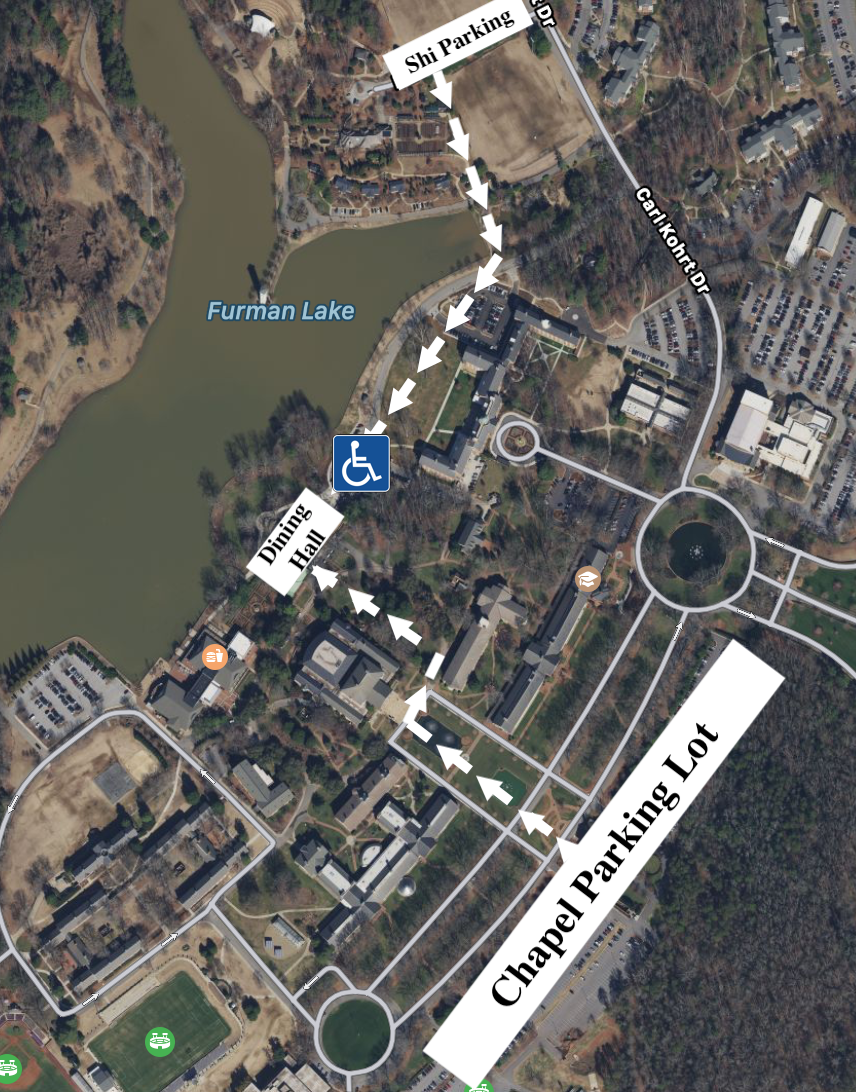 Park near Daniel Chapel in the orange-coded section or by the Shi Center. A limited number of handicap spaces are available in the Trone parking lot and the small parking lot beside the Dining Hall. The Trone lot is 30-minute parking only for all visitors and students from 8 a.m.- 5 p.m. After 5 p.m., OLLI members are permitted to park for an unlimited time in restricted lots. 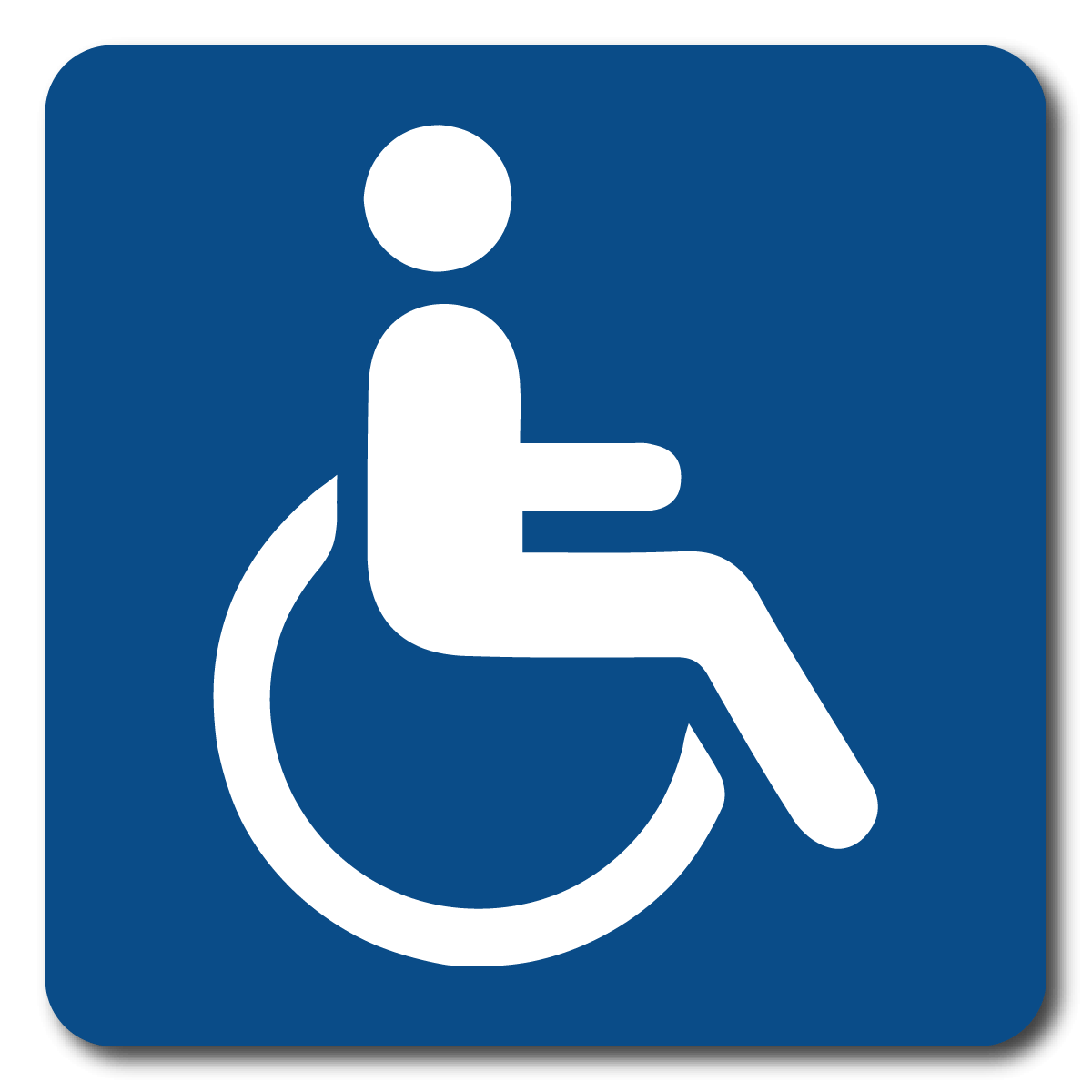 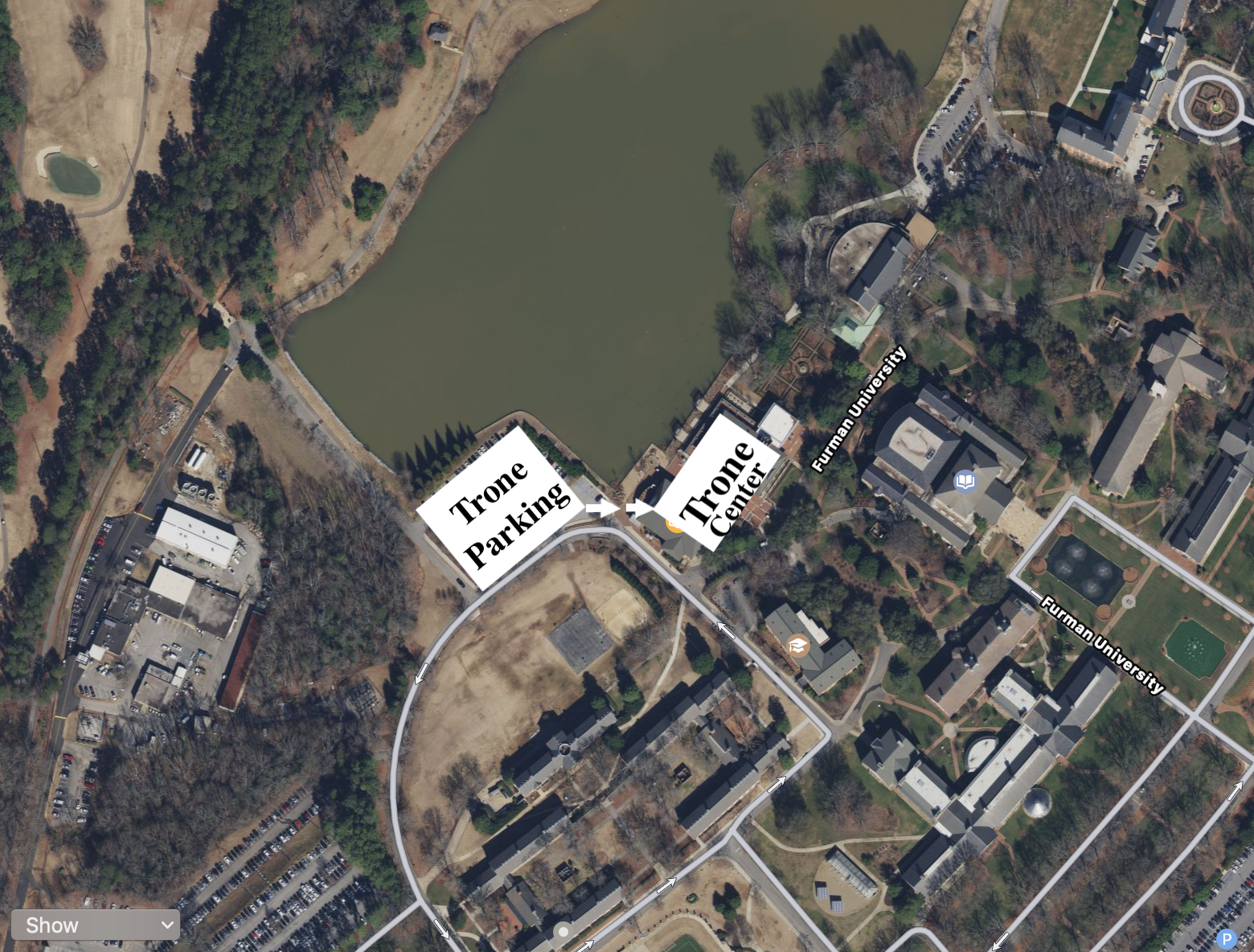 Daniel Music BuildingPark to the right or behind the building in spaces NOT marked RESERVED. (Park in the orange-coded section.)North Village Building JPark in front of building J or the parking lot surrounding the building in spaces NOT marked RESERVED.Physical Activities Center (PAC)Park in the back two rows of the lot closest to the PAC (in the orange-coded section). 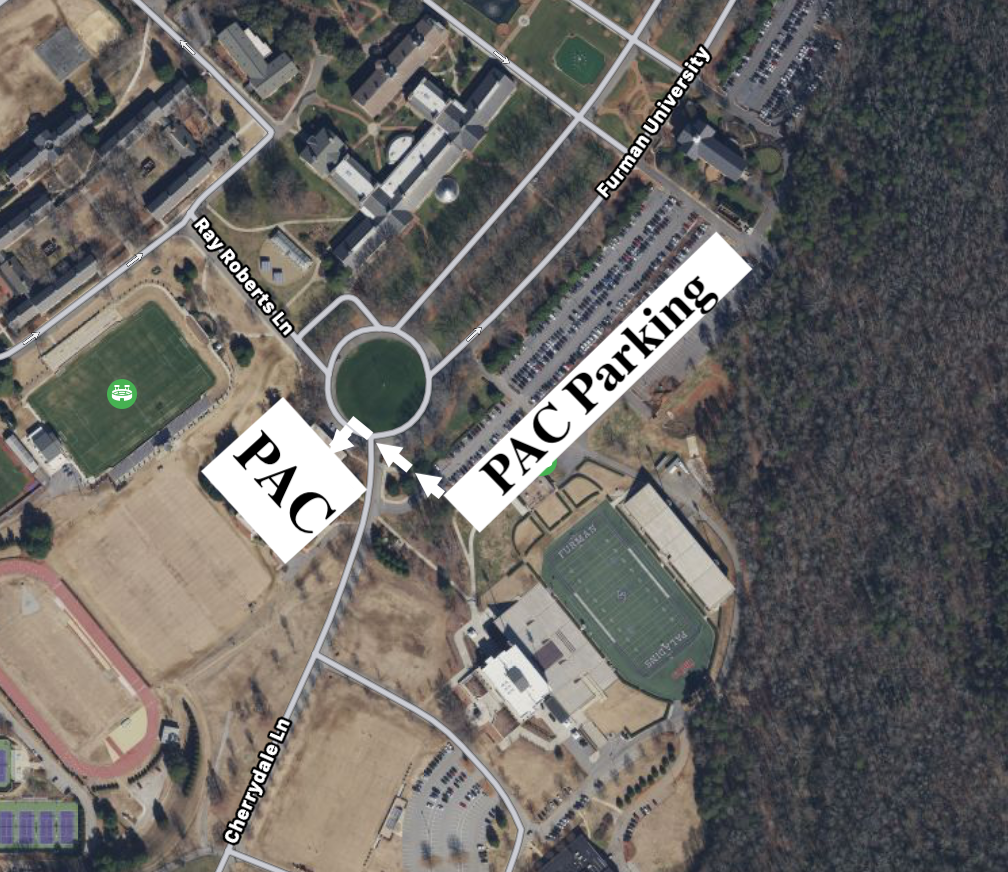 Frequently Asked Questions:If I have a 2021-2022 shaped Furman OLLI parking decal, do I need a new parking decal? Yes, the 2021-2022 decal has expired. Parking permits need to be replaced each school year. The 2022-2023 decal is square-shaped and included with OLLI membership. Parking decals are available in the OLLI office. If I get a new car or lose my Furman OLLI parking permit decal, will I need another decal? Yes, replacement parking permit decals are available in the OLLI office.If I have a handicap parking permit, do I need a Furman OLLI parking permit decal? Yes, Furman requires all OLLI members to register their cars and obtain a Furman OLLI parking permit decal.If I have a PAC parking permit, do I need a Furman OLLI parking permit decal?Yes, Furman requires all OLLI members to register their cars and obtain a Furman OLLI parking permit decal. OLLI members are considered commuter students while PAC members are not.If I have a Heritage Society parking permit, do I need a Furman OLLI parking permit decal? No, Heritage Society parking permits cover parking while on the Furman campus.If I have a Lifetime Community Membership parking permit, do I need a Furman OLLI parking permit decal?No, Lifetime Community Membership parking permits cover parking while on the Furman campus.